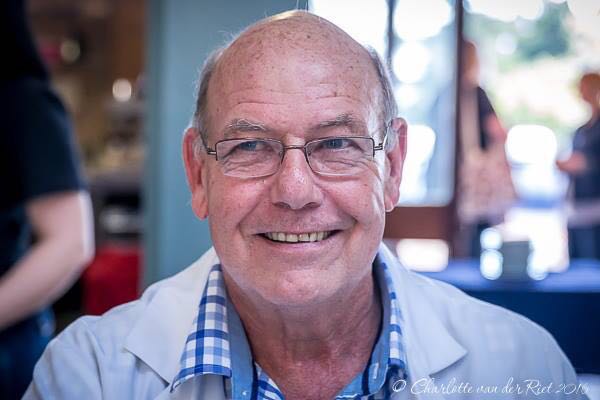 Dr. Kim CutterEmail Address:kimcat@mweb.co.zaWebsite/Portfolio:N/ACAT JUDGINGJudging Qualifications2000 Persian/ Exotic/ Chinchilla Longhair1999 Siamese/Oriental2001 Medium Hair Breeds1998 Foreign BreedsFinal Status: Qualified to Judge All Breeds.International JudgingAustralia (Various); U.K. and Scotland (GCCF)CAT JUDGINGJudging Qualifications2000 Persian/ Exotic/ Chinchilla Longhair1999 Siamese/Oriental2001 Medium Hair Breeds1998 Foreign BreedsFinal Status: Qualified to Judge All Breeds.International JudgingAustralia (Various); U.K. and Scotland (GCCF)CAT FANCY INVOLVEMENTClub/sWestern Province Cat ClubBurmese Interest Group Cat ClubGoverning CouncilBurmese Interest Group Cat Club - Delegate to SACC Governing CouncilJudges CouncilChairman – Cape Panel RotationCat of the Year2019 Venue Co-ordinator. Judged at several COTY events.CAT FANCY INVOLVEMENTClub/sWestern Province Cat ClubBurmese Interest Group Cat ClubGoverning CouncilBurmese Interest Group Cat Club - Delegate to SACC Governing CouncilJudges CouncilChairman – Cape Panel RotationCat of the Year2019 Venue Co-ordinator. Judged at several COTY events.CAT BREEDINGRegistered Cattery/CatteriesKimcolBreed/sBurmeseCat Show HistoryBred quality Burmese for over twenty years; many Champions, Grand Champions and Supreme Champions. Several Best on Show winners, many Cat of the Year qualifiers and bred a Kitten of The Year winner.CAT BREEDINGRegistered Cattery/CatteriesKimcolBreed/sBurmeseCat Show HistoryBred quality Burmese for over twenty years; many Champions, Grand Champions and Supreme Champions. Several Best on Show winners, many Cat of the Year qualifiers and bred a Kitten of The Year winner.CAT RELATED ARTICLES WRITTEN OR PRESENTEDTitleThe Korat researched and presented at SACC Judges Symposium.The Cornish Rex researched and presented at SACC Judges Symposium.The Singapura researched and presented at Australia National Symposium (Melbourne).CAT RELATED ARTICLES WRITTEN OR PRESENTEDTitleThe Korat researched and presented at SACC Judges Symposium.The Cornish Rex researched and presented at SACC Judges Symposium.The Singapura researched and presented at Australia National Symposium (Melbourne).SKILLSLanguages Spoken – English, AfrikaansLanguages Written – English, AfrikaansSKILLSLanguages Spoken – English, AfrikaansLanguages Written – English, Afrikaans